                      AVISO DE DISPENSA DE LICITAÇÃO Nº. 117/2022O Prefeito de Arroio dos Ratos - RS, no uso de suas atribuições legais, torna público que com base no artigo 24, inciso II da Lei nº. 8.666/93 promove a Dispensa de Licitação para AQUISIÇÃO EMERGENCIAL, CONFORME DETERMINAÇÃO JUDICIAL, DE 2 UNIDADES DO MEDICAMENTO MEPOLIZUMABE 100MG, EM NOME DE VAGNER ANTÔNIO RIBACKI.COMÉRCIO DE MEDICAMENTOS BRAIR LTDA, CNPJ: 88.212.113/0914-90, situado na AV. ESPANHA, 18 - FARMÁCIA, Arroio dos Ratos/RS, CEP: 96740-000, no valor de R$ 16.400 (DEZESSEIS MEIL E QUATROCENTOS REAIS).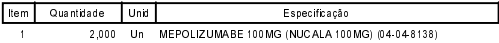 Arroio dos Ratos, 6 de Dezembro de 2022. José Carlos Garcia de Azeredo Prefeito Municipal